Общероссийская общественная организация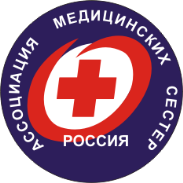 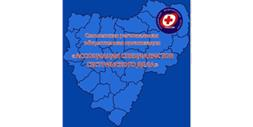 «Ассоциация медицинских сестер России»Смоленская региональная общественная организация«Ассоциация специалистов сестринского дела»Семинар «Профессиональная подготовка и организация труда работников акушерского стационара»Дата проведения: 25.04.2024г. Место проведения: г. Смоленск, ул. Маршала - Жукова д. 4. Областное государственное бюджетное учреждение культуры "Культурно-досуговый центр "Губернский".9.00-10.00 Регистрация.10.00-10.10 Открытие семинара. Вступительное слово. Приветствие.10:10-10.30 Лекция - Номенклатура специальностей специалистов со средним медицинским и фармацевтическим образованием в сфере здравоохранения РФ.Лектор: Жердецкий Андрей Сергеевич, старший медицинский брат операционного блока ОГБУЗ «Смоленский областной онкологический клинический диспансер», Президент Смоленской региональной общественной организации «Ассоциация специалистов сестринского дела».10:30-10:40 Дискуссия. Ответы на вопросы слушателей.10:40-11:00 Лекция - Профессиональная подготовка специалистов родильного дома.Лектор: Лозбинова Наталья Сергеевна, старшая акушерка отделения патологии беременности ОГБУЗ «Клинический родильный дом»11:00-11:10 Дискуссия. Ответы на вопросы слушателей.11:10-11:30 Лекция - Должностные инструкции специалистов родового блока.Лектор: Рогова Алевтина Владимировна, старшая акушерка отделения патологии беременности перинатального центра ОГБУЗ «Клиническая больница № 1»11.30-11:40 Дискуссия. Ответы на вопросы слушателей.11:40-12:00 Лекция – Взаимодействие специалистов родового блока.Лектор: Амирова Екатерина Владимировна, акушерка акушерского обсервационногоотделения, медицинская сестра отделения гинекологии ОГБУЗ «Клинический родильный дом»12:00-12.10 Дискуссия. Ответы на вопросы слушателей. 12:10-12:40 Перерыв.12:40-13:00 Лекция - Организация труда и рабочего места – часть 1Лектор: Картаненкова Анна Сергеевна, акушерка родового отделения перинатального центра ОГБУЗ «Клиническая больница № 1»13:00-13.10 Дискуссия. Ответы на вопросы слушателей.13:10-13:30 Лекция - Организация труда и рабочего места – часть 2Лектор: Сидельникова Надежда Михайловна, акушерка акушерского обсервационного отделения ОГБУЗ «Клинический родильный дом»13:30-13.40 Дискуссия. Ответы на вопросы слушателей.13:40-14:00 Лекция - Требования, предъявляемые к специалистам среднего звена по оформлению, ведению и хранению медицинской документации.Лектор: Гурченкова Светлана Юрьевна, акушерка приемного отделения перинатального центра ОГБУЗ «Клиническая больница № 1»14:00-14:10 Дискуссия. Ответы на вопросы слушателей.14:10-14:30 Лекция - Перечень основных регламентирующих приказов по работе родового блока.Лектор: Азаркина Анна Николаевна, акушерка родового отделения ОГБУЗ «Клинический родильный дом»14:30-14:40 Дискуссия. Ответы на вопросы слушателей. 14:40-15:00 Подведение итогов и закрытие мероприятия.